50 anni fa il terremoto(31 ottobre 1967/31 ottobre 2017)PROGRAMMA DELLE MANIFESTAZIONIMOSTRA FOTOGRAFICA29 ottobre 2017/Ore: 16.00Convegno Cine Teatro comunale“I Nebrodi e il sisma del 1967”,Relatore: Leonardo Santore,Ingegnere capo del Genio Civile di Messina“CONSEGUENZE DEMOGRAFICHE ED ECONOMICHE DEL SISMA”Relatore: prof. Antonino Purpura dell’Università di PalermoConcerto d’organo in Chiesa Madredel maestro Franz LoerchOre: 19.00Fiaccolata31 ottobre/Ore: 21.00.Partenza dalla chiesa di Santa Maria delle Grazie e arrivo in chiesa Madre (Santuario della Madonna dei Miracoli).Ore 22.00: Santa Messa.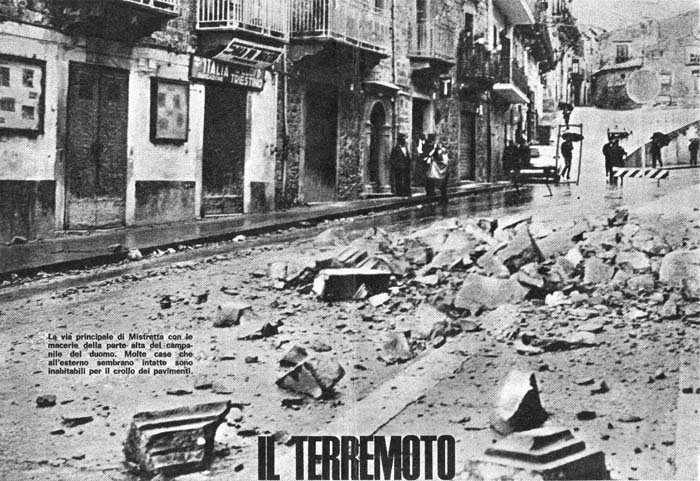 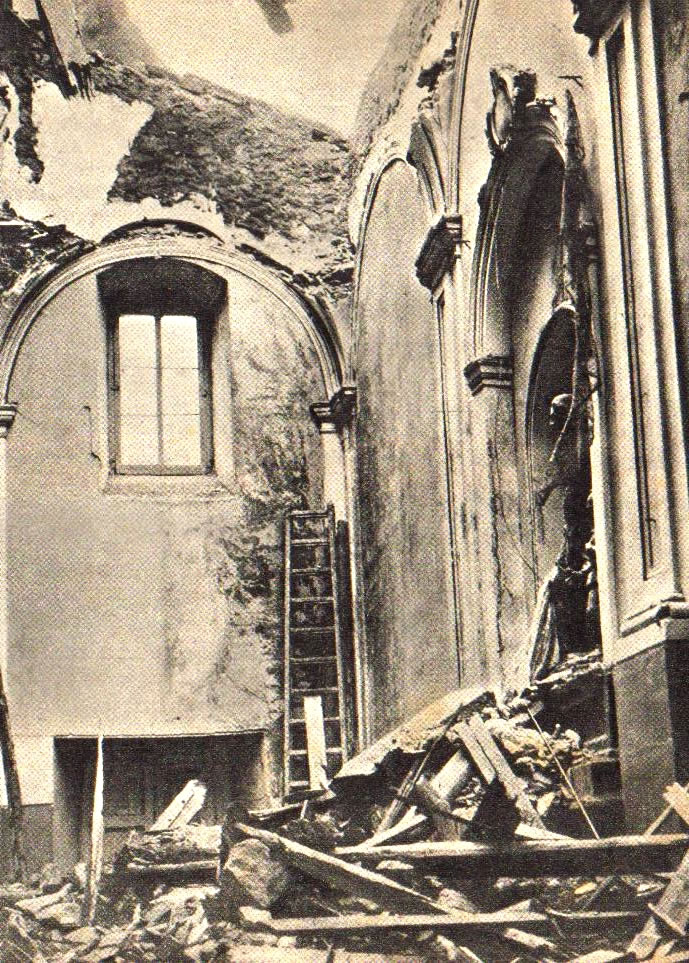 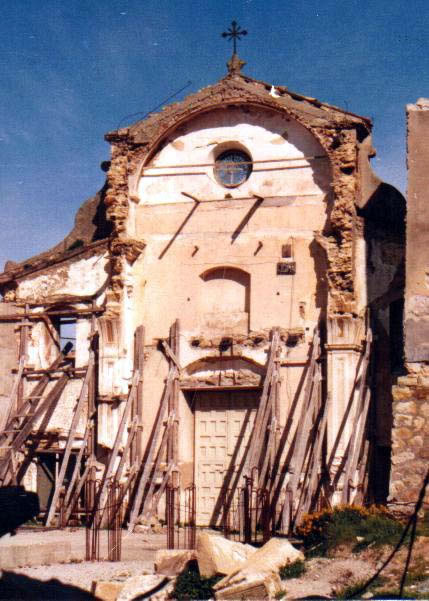 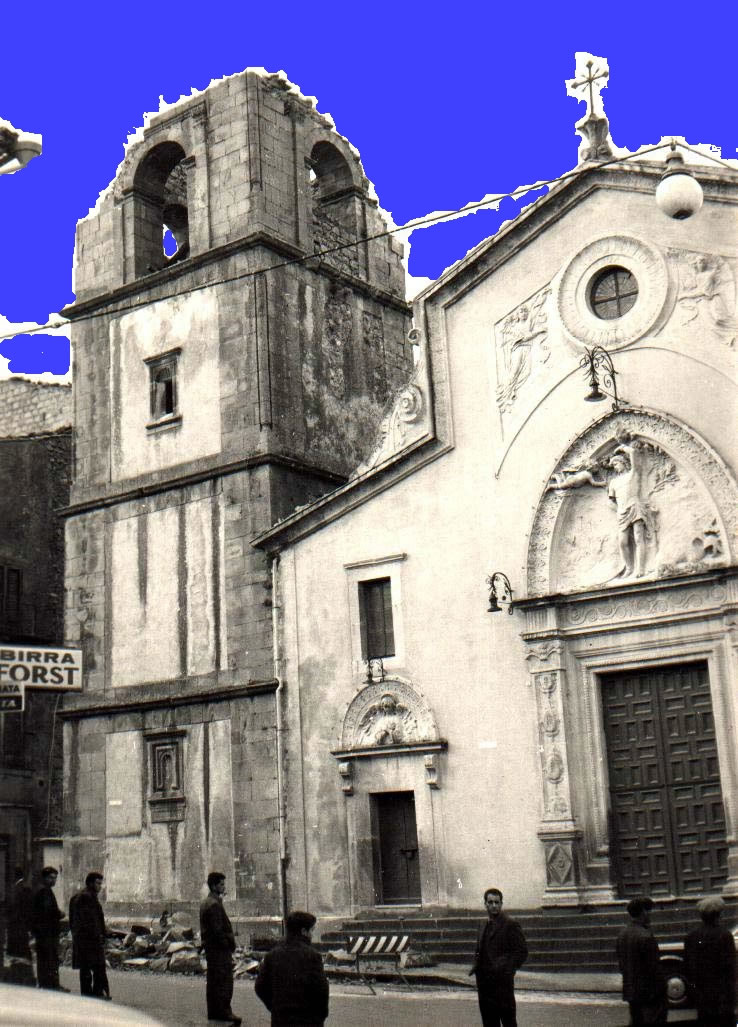 ©SLI/MISTRETTANEWS2017I TESTI, LE IMMAGINI, I DOCUMENTI AUDIO E I VIDEO DI QUESTO SITO SONO PROTETTI DA DIRITTO D'AUTORE:CHI UTILIZZA, IN QUALSIASI FORMA O SUPPORTO, LO STESSO MATERIALE DIGITALE E MULTIMEDIALE,SENZA CITARNE LA FONTE, SARÀ PERSEGUITO IRREVERSIBILMENTEA NORMA DI LEGGE.